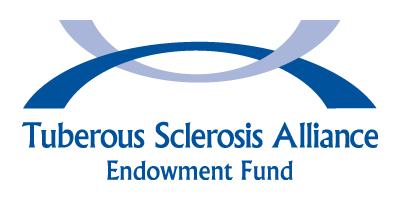 Keepers of the Flame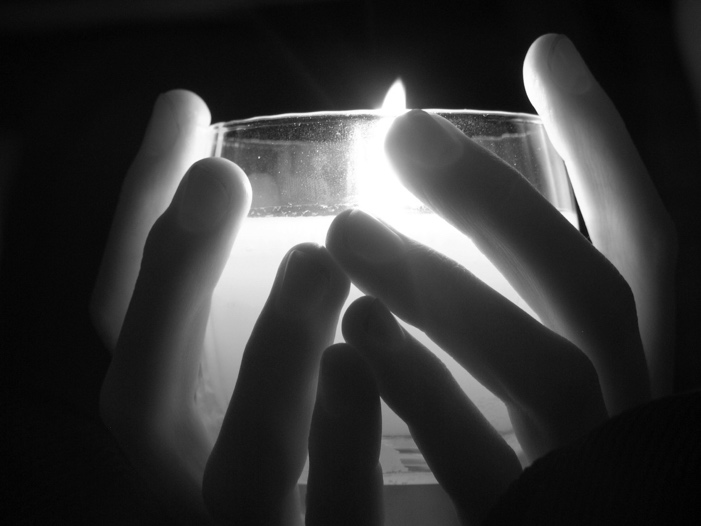 When individuals or families make a designated planned gift through a will or estate plan to the TS Alliance Endowment Fund or the TS Alliance, they become part of the Eternal Flame Society. If you or a loved one has designated the TS Alliance through a planned gift and are not currently listed on the Eternal Flame Society, please let us know so we can add you.Thousands of years ago, caring individuals assured the safety and well-being of their villages and communities by tending the fire overnight. The light from the fire kept enemies and foes at bay while the people of the village quietly slept through the night. Many generations later, it is no longer necessary for individuals or families to keep the fire burning all night. But there are still people who help protect and support the future. The TS Alliance community has its own "Keepers of the Flame" designation for those individuals and families who have designated a planned gift through their wills or estate plans to the TS Alliance Endowment Fund or the TS Alliance. We are pleased to honor the following distinguished members of the Eternal Flame Society:AnonymousDavid ArmijoMichael and Millicent Augustine
Jeffery and Gloria* Benham
Matt Bolger
Treasa Bolger-Dunlap
Scott and Jan Burton
Marguerite Cleveland
John and Katherine Conrad
Will and Kay Cooper
Richard and Reiko Donato
Cindy Fowler
David and Laura Grimes
Robert and Kathryn Groves, III
Shannon Hackley
Jeffrey and Lisa Hargreaves
Clara Harwell
James and Amy Hobbs
Ken and Shonnie Johnson
Arnold and Carol Kamm
Steve and Laura Kozisek
David and Cathy Krinsky
Mark Leal
Craig T. Lewis*
Doug and Linda LoftusMagdalena Lutskey
James Lynch
Donna McGaha
David and Jan Mintz
Maria Shanon Munoz-Chargoy
David and Penney Parkes
Jeffrey and Bonnie Rickert
Pat and Jennifer Rolfes
Kari Luther Rosbeck
Dave and Nancy Scott
Robert and Mary Ellen Scott
Fred and Ilse Smith
John and Janine SteenmanRob Thurston
Kathy Trapp
Alma A. Tutrone*
Jim and Nancy Weir
Philip and Marion Winsor
Barbara Witten and William    BradleyFrieda K. Zimmerman**DeceasedNamed Funds:
For gifts of $25,000 or more (with a pledge payable over five years), a donor has the opportunity to name a fund in honor of someone. We are deeply grateful for the following named funds:Augustine Family FundMegan Augustine Fund
John A. Conrad Jr. Memorial Fund
Carrie Cooper Memorial FundMatthew J. Fox Fund
Lauren E. Krinsky Fund
The Lawler Fund
Cade Scott FundJeb Ward Legacy Fund